NärvarolistaInnehållsförteckning§ 169Fastställande av dagordning	4§ 170	Dnr KS490-21   026Förslag att kräva vaccinationsintyg vid nyanställningar och av elever/praktikanter inom omsorgsförvaltningen	5§ 169		Fastställande av dagordningDagordningen presenteras enligt utskickat förslag.Arbetsutskottets beslut  Dagordningen fastställs enligt presenterat förslag.§ 170	Dnr KS490-21   026Förslag att kräva vaccinationsintyg vid nyanställningar och av elever/praktikanter inom omsorgsförvaltningen
Sammanfattning
xxxBeslutsunderlagTjänsteskrivelse från kommunstyrelseförvaltningen den 26 november 2021Arbetsutskottets beslutxxx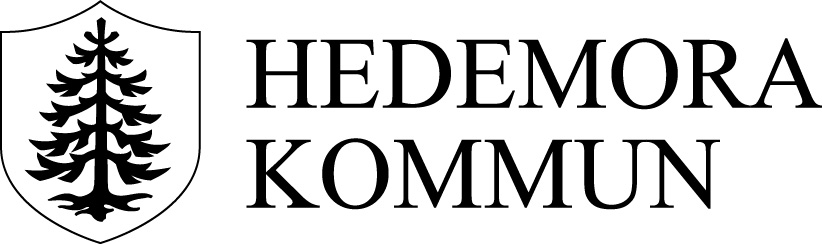 Kommunstyrelsens arbetsutskottKommunstyrelsens arbetsutskottSAMMANTRÄDESPROTOKOLLSAMMANTRÄDESPROTOKOLLSAMMANTRÄDESPROTOKOLLSida1(5)Sida1(5)Kommunstyrelsens arbetsutskottKommunstyrelsens arbetsutskottSammanträdesdatum2021-11-26Sammanträdesdatum2021-11-26Kommunstyrelsens arbetsutskottKommunstyrelsens arbetsutskottPlats och tidRådhuset, rådhussalen, kl. 13.00–13.30Rådhuset, rådhussalen, kl. 13.00–13.30Rådhuset, rådhussalen, kl. 13.00–13.30Rådhuset, rådhussalen, kl. 13.00–13.30Rådhuset, rådhussalen, kl. 13.00–13.30Rådhuset, rådhussalen, kl. 13.00–13.30BeslutandeLedamöterSe närvarolista sidan 2LedamöterSe närvarolista sidan 2LedamöterSe närvarolista sidan 2LedamöterSe närvarolista sidan 2LedamöterSe närvarolista sidan 2LedamöterSe närvarolista sidan 2Tjänstgörande ersättareSe närvarolista sidan 2Tjänstgörande ersättareSe närvarolista sidan 2Tjänstgörande ersättareSe närvarolista sidan 2Tjänstgörande ersättareSe närvarolista sidan 2Tjänstgörande ersättareSe närvarolista sidan 2Tjänstgörande ersättareSe närvarolista sidan 2Övriga närvarandeErsättareSe närvarolista sidan 2TjänstemänSe närvarolista sidan 2ÖvrigaSe närvarolista sidan 2ErsättareSe närvarolista sidan 2TjänstemänSe närvarolista sidan 2ÖvrigaSe närvarolista sidan 2ErsättareSe närvarolista sidan 2TjänstemänSe närvarolista sidan 2ÖvrigaSe närvarolista sidan 2ErsättareSe närvarolista sidan 2TjänstemänSe närvarolista sidan 2ÖvrigaSe närvarolista sidan 2ErsättareSe närvarolista sidan 2TjänstemänSe närvarolista sidan 2ÖvrigaSe närvarolista sidan 2ErsättareSe närvarolista sidan 2TjänstemänSe närvarolista sidan 2ÖvrigaSe närvarolista sidan 2JusterareLennart Mångs (M)Lennart Mångs (M)Lennart Mångs (M)Lennart Mångs (M)Lennart Mångs (M)Lennart Mångs (M)Justeringens plats och tidOmedelbar justeringOmedelbar justeringOmedelbar justeringOmedelbar justeringOmedelbar justeringOmedelbar justeringUnderskrifter	SekreterareParagrafer169-170169-170  Jennifer Berglund  Jennifer Berglund  Jennifer Berglund	Ordförande  Stefan Norberg (S)  Stefan Norberg (S)  Stefan Norberg (S)	Justerare  Lennart Mångs (M)ANSLAG/BEVISProtokollet är justerat. Justeringen har tillkännagivits genom anslag.ANSLAG/BEVISProtokollet är justerat. Justeringen har tillkännagivits genom anslag.ANSLAG/BEVISProtokollet är justerat. Justeringen har tillkännagivits genom anslag.ANSLAG/BEVISProtokollet är justerat. Justeringen har tillkännagivits genom anslag.ANSLAG/BEVISProtokollet är justerat. Justeringen har tillkännagivits genom anslag.ANSLAG/BEVISProtokollet är justerat. Justeringen har tillkännagivits genom anslag.OrganKommunstyrelsenKommunstyrelsenKommunstyrelsenKommunstyrelsenKommunstyrelsenKommunstyrelsenSammanträdesdatum2021-11-262021-11-262021-11-262021-11-262021-11-262021-11-26Datum då anslaget sätts upp2021-11-26Datum då anslaget tas nedDatum då anslaget tas ned2021-12-2021-12-2021-12-Förvaringsplats för protokolletKommunstyrelseförvaltningenKommunstyrelseförvaltningenKommunstyrelseförvaltningenKommunstyrelseförvaltningenKommunstyrelseförvaltningenKommunstyrelseförvaltningenUnderskrift  Jennifer Berglund  Jennifer Berglund  Jennifer BerglundBeslutandeLedamöterStefan Norberg (S), ordförande
Lillemor Gunnarsson (C)
Lennart Mångs (M)			Övriga närvarandeAnnika Strand, kommundirektör
Jennifer Berglund, kommunsekreterare